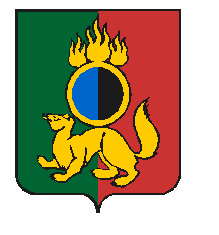 АДМИНИСТРАЦИЯ ГОРОДСКОГО ОКРУГА ПЕРВОУРАЛЬСКПОСТАНОВЛЕНИЕг. ПервоуральскО введении ограничительныхмероприятий на территории городского округа ПервоуральскПОСТАНОВЛЯЕТ:04.10.2022№2510В соответствии с Федеральным законом от 30 марта 1999 года № 52-ФЗ                 «О санитарно-эпидемиологическом благополучии населения», санитарно-эпидемиологическими правилами и нормами СанПиН 3.3686-21 «Санитарно-эпидемиологические требования по профилактике инфекционных болезней», предложением Главного государственного санитарного врача по городу Первоуральск, Шалинскому, Нижнесергинскому районам и городу  Ревда от 26 сентября 2022 года и, с целью предотвращения распространения инфекционных заболеваний, Администрация городского округа Первоуральск1. Отменить проведение массовых мероприятий с числом участников более 50 человек на территории городского округа Первоуральск в период с  03 октября 2022 года до особого распоряжения. 2. Настоящее постановление опубликовать в газете «Вечерний Первоуральск» и разместить на официальном сайте городского округа Первоуральск.3. Контроль за исполнением настоящего постановления возложить на заместителя Главы Администрации по взаимодействию с органами государственной власти и общественными организациям В.А. Таммана.Глава городского округа ПервоуральскИ.В. Кабец